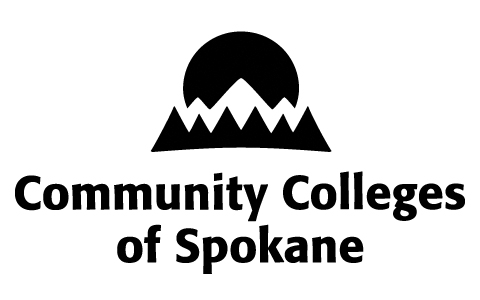 Spokane County Head Start/ECEAP/EHSHOME VISIT PLANNING & DOCUMENTATIONSpokane County Head Start/ECEAP/EHSHOME VISIT PLANNING & DOCUMENTATIONSpokane County Head Start/ECEAP/EHSHOME VISIT PLANNING & DOCUMENTATIONChild:      Child:      Date:      Members Attending Home Visit:       Members Attending Home Visit:       Members Attending Home Visit:       Members Attending Home Visit:       Child DevelopmentChild DevelopmentChild DevelopmentChild DevelopmentActivities Planned:  Consider Goals and Curriculum topicsActivities Planned:  Consider Goals and Curriculum topicsActivities Planned:  Consider Goals and Curriculum topicsSummary & Follow-upIn-kind Collected:   Y  /  N  In-kind Collected:   Y  /  N  In-kind Collected:   Y  /  N  Family ServiceFamily ServiceFamily ServiceFamily ServiceInformation/Activities:  Family partnership & curriculum topicsInformation/Activities:  Family partnership & curriculum topicsInformation/Activities:  Family partnership & curriculum topicsSummary & Follow-upHealth & Safety, Mental Health, & NutritionHealth & Safety, Mental Health, & NutritionHealth & Safety, Mental Health, & NutritionHealth & Safety, Mental Health, & NutritionInformation/Activities:  curriculum topics & family needsInformation/Activities:  curriculum topics & family needsInformation/Activities:  curriculum topics & family needsSummary & Follow-upParent Engagement Activities (Stay N Plays, Parent Meetings, Other activities):Parent Engagement Activities (Stay N Plays, Parent Meetings, Other activities):Parent Engagement Activities (Stay N Plays, Parent Meetings, Other activities):Parent Engagement Activities (Stay N Plays, Parent Meetings, Other activities):